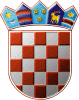 	REPUBLIKA HRVATSKA	DRŽAVNO IZBORNO POVJERENSTVO	REPUBLIKE HRVATSKEKLASA:	003-08/19-01/01URBROJ:	507-02/05-19-34/1Zagreb, 	9. svibnja 2019.IZVADAK IZ ZAPISNIKA160. sjednice Državnog izbornog povjerenstva Republike Hrvatskeodržane 9. svibnja 2019. u 15,00 sati u sjedištu Državnog izbornog povjerenstva Republike Hrvatske, Visoka 15, Zagreb.D N E V N I   R E DOdlučivanje o prigovoru Željka Baloga, kandidata na izborima članova Vijeća romske nacionalne manjine u Međimurskoj županijiOdlučivanje o prigovoru udruge Zajednice Albanaca Grada Zagreba i Zagrebačke županije, predlagatelja liste kandidata za članove vijeća albanske nacionalne manjine u Gradu ZagrebuOdlučivanje o prigovoru Dragana Crnogorca, kandidata na izborima članova Vijeća srpske nacionalne manjine u Vukovarsko-srijemskoj županijiRazmatranje podataka o isplati naknada troškova izborne promidžbe – po provedenim lokalnim izborima 2017. Donošenje rješenja o imenovanju biračkih odbora na biračkim mjestima u inozemstvuDnevni red je prihvaćen te je na sjednici usvojeno:Ad.1. Rješenje o prigovoru Željka Baloga, kandidata na izborima članova Vijeća romske nacionalne manjine u Međimurskoj županijiAd.2. Rješenje o prigovoru udruge Zajednice Albanaca Grada Zagreba i Zagrebačke županije, predlagatelja liste kandidata za članove vijeća albanske nacionalne manjine u Gradu ZagrebuAd.3. Rješenje o prigovoru Dragana Crnogorca, kandidata na izborima članova Vijeća srpske nacionalne manjine u Vukovarsko-srijemskoj županijiAd.4. Povjerenstvo je zaključilo da će se na jedinice lokalne samouprave koje nisu isplatile ili nisu isplatile u roku naknadu troškova izborne promidžbe po provedenim lokalnim izborima 2017., a budući da je u trenutku počinjenja prekršaja na snazi bio stari Zakon o financiranju, primjenjivati stari Zakon.Ad.5. Rješenja o određivanju biračkih odbora u inozemstvuTajnica                           				Potpredsjednica       Albina Rosandić, v.r.                    			 	Ana Lovrin, v.r.